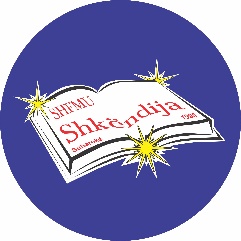 PLANI  JAVORSHFMU “Shkëndija” SuharekëLËNDA: Gjuhë angleze											Muaji: ShtatorSHKALLA:  4		        					KLASA: VIII						  JAVA: IIIMësimdhënësi:				    			Dorëzoi me:						Pranoi:Skender Gashi			            	    		_____________________			        	________________Lënda mësimoreNjësitë mësimoreRezultatet e të nxënit të lëndësKoha e nevojshme  Metodologjia  e mesimdhëniesMetodologjia  e vlerësimitBurimetGjuhë angleze1. Welcome b I’ve got some photos (p. 6)Writes sentences (present tenses) with correct capitalization, punctuation, word order and correct subject-verb agreement;1Bashkëbiseduese, demonstruese, audiovizuele, ndërvepruese, etj. Ligjërim, DRTA, Shkrim i lirëVlerësim me gojë.Live Beat 3Workbook, Teacher’s Book, materiale kopjuese, CD, interneti, etj..Gjuhë angleze2. Workbook-Welcome a & b (p. 4,5)Works independently performing different tasks and activities under supervision of the teacher.Bashkëbiseduese, demonstruese, audiovizuele, ndërvepruese, etj Punë e drejtuarVlerësim me shkrim.Live Beat 3Workbook, Teacher’s Book, materiale kopjuese, CD, interneti, etj..